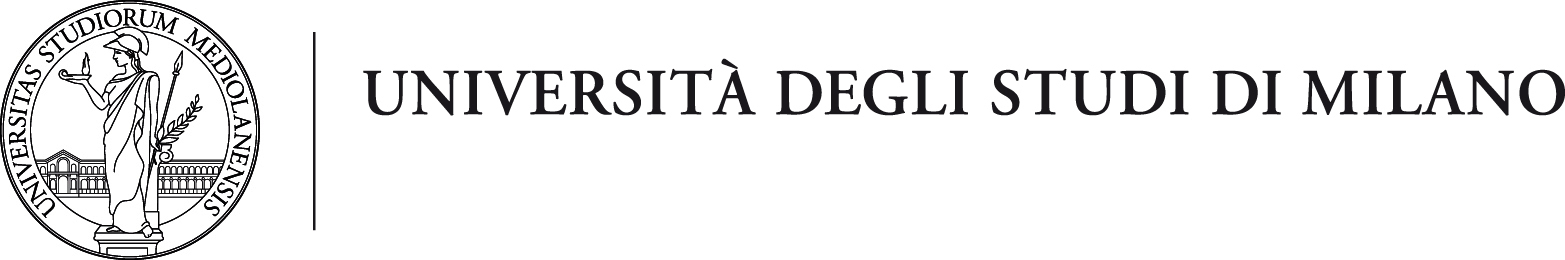 RICHIESTA CONGEDO PARENTALE STRAORDINARIO  (DECRETO-LEGGE 24 DICEMBRE 2021, n. 221)comunica i seguenti dati al fine di poter fruire delle agevolazioni previste dal D.L. 21.10.2021 n. 146 per il periodo corrispondente in tutto o in parte alla durata della sospensione dell'attività didattica o educativa in presenza del proprio figlio, alla durata dell'infezione da SARS-CoV-2 del figlio, nonché' alla durata della quarantena del figlio disposta dal Dipartimento di prevenzione della azienda sanitaria locale (ASL) territorialmente competente a seguito di contatto ovunque avvenuto:periodo di congedo parentale straordinario retribuito al 50% (per i figli minori di 14 anni o con disabilità in situazione di gravità accertata, a prescindere dall’età del figlio)			dal ________________ al ________________	dalle ore _________________   alle ore ________________________ il giorno ______________	dalle ore _________________   alle ore ________________________ il giorno ______________periodo di congedo parentale straordinario non retribuito (per figli di età compresa tra i 14 e i 16 anni)						dal ________________ al ________________	dalle ore _________________   alle ore ________________________ il giorno ______________	dalle ore _________________   alle ore ________________________ il giorno ______________DICHIARAche l’altro genitore non è disoccupato;che l’altro genitore non è sospeso dal lavoro;che l’altro genitore non fruisce del congedo parentale straordinario nelle medesime giornate     per lo stesso figlio;che l’altro genitore lavora presso: ____________________________________________________________________________________________________________________________________di essere genitore anche di altri figli minori di 14 anni avuti da altri soggetti che non stanno fruendo del medesimo congedo parentale straordinario.Allego certificazione del Dipartimento di prevenzione della Asl territorialmente competente che ha disposto la durata della quarantena del/della proprio/a figlio/a, a seguito di contatto dall’infezione da SARS-CoV-2.Il/la sottoscritto/a chiede di convertire in congedo parentale straordinario previsto dal D.L. 21.10.2021 n. 146 i periodi di congedo parentale già richiesti ai sensi dell’art. 32 e 33 del D.L.gs. 26.3.2001 n. 151, dall’inizio dell’anno scolastico 2021/2022 sotto riportati:dal ________________________ al _________________________;dal ________________________ al _________________________;per: sospensione dell'attività' didattica o educativasospensione delle attività dei centri diurni a carattere assistenziale dei quali sia stata 		disposta la chiusura.Firma della/del richiedente   ___________________________________________Il sottoscrittoQuaq   QualificaMatricolaIn servizio pressoRecapito telefonico (a cui si è reperibili)Nome e cognome del/la figlio/aData di nascitaCodice Fiscale figlio/aData